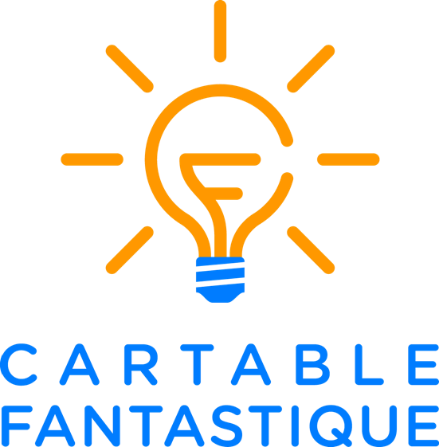 CYCLE 3 – LES NOMBRESLes nombres jusqu’à 999 999Le cahier d’exercices pour la classeLes Fantastiques Exercices de Mathématiques              www.cartablefantastique.frLire et écrire les nombres  1   Relie les nombres écrits en lettres avec leur équivalence en chiffres.    2   Lis le nombre écrit en lettres. Puis, coche la case devant le nombre en chiffres qui correspond.  six-cent-trente-deux-mille
  632 000
  452 000
  236 000  sept-cent-mille-quatre-cents
  7 400
  70 400
  700 400  cinq-cent-quatre-mille-sept
  504 007
  504 700
  45 007  huit-cent-vingt-cinq-mille-neuf-cent-dix
  800 250
  825 910
  891 250  3   Écris ces nombres en chiffres.deux-cent-quarante-mille-trois-cent-dix-sept  : …………………………..……………huit-cent-mille-cinq-cent-cinquante-et-un : ……….………….…….…………..………sept-cent-vingt-neuf-mille-neuf-cent-trois  : ………….……..…………………………trente-six-mille-cent-soixante-dix-huit : …….………………..…………………………neuf-cent-mille-neuf-cent-quatre-vingt-dix-neuf : ……..……….………………………  4   Recopie et complète avec les mots qui manquent. 146 513  :  ……….……-quarante-six-……….……-cinq-cent-……….……481 200  : ……….……-cent-……….……-……….……-un-mille-deux-……….……705 057 :  ……….……-……….……-cinq-……….……-……….……-sept800 971 : ……….……-……….……-……….……-neuf-……….……-soixante-et-onze  5   Lis le nombre écrit en chiffres. Puis, coche la case devant le nombre écrit en lettres qui correspond.  800 347
  huit-mille-trois-cent-quarante-sept
  huit-cent-mille-trois-cent-quarante-sept 903 704
  neuf-cent-trois-mille-sept-cent-quatre
  neuf-cent-trente-mille-sept-cent-quatre 550 060
  cinq-cent-cinquante-mille-soixante
  cinquante-mille-cinq-cent-soixante   6   Je vais te dicter des nombre. Écris-les en chiffres. ……………………………….……………………………………………………………………..……………………………….……………………………………………………………………..……………………………….……………………………………………………………………..……………………………….……………………………………………………………………..  7   Écris les nombres en chiffres. vingt-huit-mille-six-cents : .…………………………………………………………………………  deux-cent-quatre-vingt-mille-six-cents : .…………………………………………….…………… trois-cent-soixante-cinq-mille : .……………………………………………………………………   trente-mille-soixante-cinq  : ……….…………………………………………………….…………  quatre-vingt-mille-sept-cent-vingt-trois : …………………….…………………………………… quatre-cent-vingt-mille-cent-vingt-trois : …………………….……………………………………          8   Écris les nombres en lettres. 500 800  : ………………………………………………………..…………………………………940 012 : ……………………………………………………………………………………………106 137 : ……………………………………………………………………………………………688 000 : ………………………………………………..……………..……………………………  9   Pour chaque nombre, indique le nombre de fois où tu dois écrire le mot « cent » :714 250 : ……………………………74 300 : …………………………… 906 000 : ……………………………351 518 : …………….………………Ranger, encadrer et intercaler   1   Complète avec le nombre qui se trouvent juste avant ou juste après.  ……….……. –  368 015586 123 –  ………………………… – 603 200 710 458 – …………… …………… –  499 999   2   Complète les frises numériques.   3   Les nombres sont rangés dans l’ordre croissant, sauf un. Barre-le.  250 500 – 251 500 – 252 500 – 243 500 – 254 500  688 140 – 698 140 – 638 140 – 708 140 – 718 140  903 700 – 903 900 – 904 100 – 904 300 – 901 500    4   Range les nombres dans l’ordre croissant. 265 803  –  341 877  –  155 919  –  478 010 874 500  –  996 703  –  996 702  –  600 438  436 000 –  458 000  –  413 000 –  481 000   5   Recopie et complète avec < ou >. 856 002  ………….  870 410168 427 ………….  129 742781 000 ………….  945 000104 358 ………….  99 987922 083 ………….  922 806317 549 ………….  268 150  6   Range dans l’ordre décroissant : 374 981– 35 498 –  860 249 – 165 740454 672 – 99 234 – 999 157 – 347 502532 971 – 665 874 – 263 005 – 637 971   7   Complète les frises numériques.De 100 en 100 : De 1 000 en 1 000 : De 10 000 en 10 000 : De 100 000 en 100 000 :   8   Écris les nombres en chiffres. Puis, souligne en rouge le plus petit nombre et en vert le plus grand nombre.  sept-cent-soixante-dix-huit-mille : ………………….……………six-cent-trente-deux-mille: …………………………….……cinq-cent-vingt-neuf-mille-huit-cent-quarante : ………………………………cinq-cent-trente-neuf-mille-quarante : ……………………………  9   Recopie et complète avec <, > ou =.  199 702 ………….  198 702100 000 + 100 ………..  100 099  360 841 ………… 360 840 + 10100 + 500 364 …………  500 464700 600 …………. 560 000 + 1 000 312 458 ………….  100 000 + 100 000   10   Encadre à la centaine de milliers près. 
Exemple : 400 000 <  475 986 < 500 000……….. < 837 619 <  ………..……….. < 276 004 <  ………..……….. < 595 120 <  ………..……….. < 199 358 <  ………..……….. < 310 034 <  ………..……….. < 752 291 <  …….….  11   Recopie et complète avec <, > ou =.582 467 + 1 000 …………  600 381 223 000 + 20 000 …………  243 000 988 500 + 2 000 …………  990 50076 348 + 500 000 …………  319 846450 800 + 50 000 …………   510 9005 000 + 100 000 …………  150 000  Décomposer les nombres  1   Écris les nombres dans ton tableau de numération. Puis, indique la valeur du chiffre colorié. 568 349 : ………………………………..348 716 : ………………………………..285 106 : ………………………………..742 981 : ………………………………..  2   Écris les nombres qui correspondent aux décompositions. 370 milliers et 520 unités : …………………….………………………85 milliers et  6 centaines : …………………………………………….512 m, 7 c, 3 d et 8 u : ………………………………………….………1 m, 9 c et 2 u : …………………………..………….……………….…943 milliers : ……………………………………………………………  3   Décompose comme dans l’exemple. Exemple : 563 942 = 500 000 +  60 000  +  3 000 + 900 + 40 + 2 847 205 = …………………………………………………………………………………….. 113 187 = …………………………………………………………………………………….. 905 006 = …………………………………………………………………………………….. 329 810 = ……………………………………………………………………………………..  4   Souligne le chiffre ou le nombre demandé.Le chiffre des centaines :  643 218Le chiffre des dizaines de mille :  917 540 Le nombre de milliers : 357 459 Le chiffre des unités :  994 527Le chiffre des centaines de mille : 176 344Le nombre de centaines :  235 861  5   Complète les décompositions. 745 128 = 700 000 + ……………….. + 5 000 + ……………….. + 20 + ………………..  349 331 = ………………..+ 40 000 + ……………….. + 300 + 30 + 1 168 994 =……………….. + 60 000 + 8 000 + ……………….. + 90 + 4  527 630 = 500 000 + ………………..+ ………………..+ 600 + ………………..     6   Recompose les nombres.  Exemple : 800 000 + 60 000  +  3 000 + 900 + 40 + 2  = 863 942100 000 + 50 000 + 800 + 34  = …………………………..…………..…….900 000 + 20 000 + 7 000  = …………………………………..…………….400 000 + 8 000 + 200 + 50 + 9  = ………………………………………….800 000 + 90 000 + 100 + 5  =……………………………………………….  7   Écris la valeur du chiffre 8 des nombres suivants. Exemple : 567 481 : 8 est le chiffre des dizaines. 234 807 :  ……………………………………………………………..168 003 :  ……………………………………………………………..819 945  :  ……………………………………………………………..347 481 :  ……………………………………………………………..  8   Complète les décompositions. 741 500 = (7 x 100 000) + (4 x 10 000) + (1 x …………) + (5 x  …………) 637 149 = (6 x ………………) + (………… x 10 000) + (7 x 1 000) + 149103 851 = (………. x 100 000) + (3 x …………) + (………… x 100) + 51350 968 = (3 x 100 000) + (5 x …………….) + (9 x ………) + ( 6 x ………. ) + ……….  9   Décompose comme dans l’exemple. 
Exemple :  458 420 = (4 x 100 000) + (5 x 10 000) + (8 x 1 000) + (4 x 100) + (2 x 10)620 730 = …………………………………………………………………………………………….…………………………..……………………………………………………………………………904 085 = ….……………………………………………………………………………………….…………………………………………………………………………………………………………476 002 = ………………..………………………………………………………………………….…………………………………………………………………………………………………………  10   Recompose les nombres comme dans l’exemple.
Exemple : ( 7 x 100 000)  + ( 3 x 10 000) + ( 2 x 1 000)  + 500 + 10 + 4 =  732 514(3 x 100 000)  + ( 8 x 10 000) +  (5 x 1 000) + 700 + 90 + 5 = …………………………….…( 2 x 10 000)  + (9 x 1 000) +  (4 x 100) + 12 = ………………………………….…..………….(9 x 100 000) + 300 + 80 + 6  = ……………………………………………………….………….( 5 x 100 000) + ( 7 x 10 000 ) + 10 + 8 = ………………………………………….…………….trois-cent-cinquantetrente-cinq-milletrois-mille-cinq-centtrois-cent-cinquante-mille3 500350 00035 000350185 327185 328403 598403 601729 998 730 002456 800457 300326 087331 087536 932546 932505 999805 999